OLOKE OLASUNKANMI E.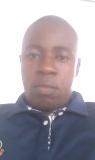 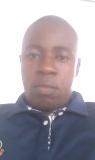 No 28 Fajuyi Road, Owo, Ondo State. Email- olokesunky@gmail.comPhone Number: 08067276299/08142261783PERSONAL DATA Date of Birth:		 25th Sept., 1995Marital Status: 	 Single Local Govt. Area:	 Owo Local Government Area.State of Origin: 	Ondo State.Discipline: 		Computer ScienceLanguage Spoken: 	English and Yoruba LanguageNationality: 		NigerianSex: 			Male Next of Kin Name: 	Oloke Victor AyomidePost Applied for:.           PROFILEOlasunkanmi is a well-experienced and smart professional with hands-on experience in Computer science/ Data Analysis, networking, programming skill and team leadership. Self-motivated with clear understanding of general duties and transparent interaction. Great computer operating skills combined with recognized ability to resolve problems arising to ensure recurring business opportunities. A fun and friendly individual who is known for maintaining a professional environment in hectic situation. Ability to work in high volume fast paced environments.CORE COMPETENCIES	WORK EXPERIENCECOMPUTER STUDY TUTOR (NYSC)                						 Daddara  Secondary School,, (DSS) Daddara, Kastina State		Feb., 2012 - 2013KEY RESPONSIBILITIES: Performed students background reviews to develop lessons based on students need.Earned positive verbal/written feedback from principal regarding classroom instruction and students learning successCombined discipline plan with effective measures and various lesson plans to increase concentration, participation and progress student accountability.Implemented students discipline measures, decreasing classroom disruptions Constructed corresponding lesson notes and using standard evaluation techniques to ascertain students' academic performance based on the lessons being taught.Used real life events and examples to pass knowledge of the topics being taught across to students.Marked and scored students' tests and continuous assessments.industrial  training (i.t) CAFÉ UNIT (DATA ANALYSIS)Federal Medical Centre, Owo, Ondo State.                                   Feb. 2007- Feb. 2008	 KEY RESPONSIBILITIES: Prepared computer system for customer usage.Maintenance and repairing of computer systemConfiguration of staffs laptops and desktop systems for browsing Prepared roster for attendantstudent industrial working experience schemes (siwes) IBK computer at Oluwatuyi Akure, Ondo StateKey Responsibilities:Arranging of file by keeping it in his appropriate place to avoid misplace Typing of correspondent that is given to me by my boss Attending to visitor that came to see my bossEDUCATIONHND Computer Science (Upper Credit)Rufus Giwa Polytechnic, Owo, Ondo State					2010-2012ND Computer Engineering (Lower Credit) Rufus Giwa Polytechnic, Owo, Ondo State.					2005 - 2007Diploma in Computer Application and Desktop publishing Shepherd Telecommunication, Owo, Ondo State				2011-2012Senior Secondary School CertificateImade College, Owo, Ondo State.						2000   	RESEARCH WORKSHND PROJECT: Text to speech, Voice Campus(A case study of Rufus Giwa Polytechnic, Owo.) ND PROJECT:Repairing and Installation of Computer SystemSKILLS AND ATTRIBUTESTo contribute immensely to the success story of my preferred organization and to work where there is opportunity for self improvement, development as well as to be part of a team of highly motivated professionals in a dynamic and challenging environment.Computer: Microsoft Office and desktop Suite applications Quick learner with good grasping ability, Action-oriented and result-focused.Excellent Time management skill, communication skill, customer service skill, commitment, drive, self - starter (willing to take initiative rather than waiting to be told what to do) and ability to work under pressure   PERSONAL SKILLS:Both software and hardware SkillsRepairing of printers and photocopy machinesLeadership SkillsSense of CreativityHardware installation and RepairingSpecial Skills in programming languages  Special skills in Adobe Photoshop DesignSpecial skill in computer packages like ms-word, ms-excel, power point e.t.c                 Languages: English (Native)YorubaREFEERES	 Referees will be provided on request                                                OLOKE OLASUNKANMI E.                                               08067276299Information AnalysisData AnalysisMicrosoft office SuiteQC/QAAnalytical reasoning Expansion data, data correction etc  Knowledge of Regulatory Standards